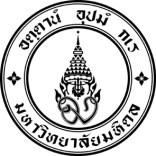 เขียนที่  คณะแพทยศาสตร์โรงพยาบาลรามาธิบดีวันที่               ธันวาคม  ๒๕๖๕เรื่อง 	ส่งรายงานฉบับสมบูรณ์ทุนวิจัย Dean’s Research Novice Award ในโครงการต้นกล้ารามาธิบดีเรียน 	คณะกรรมการพิจารณาทุนวิจัยและเงินอุดหนุนข้าพเจ้า นาย/นางสาว (ผู้ขอทุน).........................รหัสประจำตัวนักศึกษา................นักศึกษาแพทย์ชั้นปีที่.........  อาจารย์ที่ปรึกษาวิจัย : ชื่อ-นามสกุล ........................................ ภาควิชา ..................... คณะ…………………………….......                                                                     ขอส่งโครงงานวิจัยฉบับสมบูรณ์ เรื่อง ชื่อโครงการภาษาไทย (ชื่อโครงการภาษาอังกฤษ) โดยมี                 (ชื่อหัวหน้าโครงการ) เป็นหัวหน้าโครงการ จำนวน ๑ ชุด (พร้อม file เอกสารพร้อมทั้งได้สรุปรายการใช้จ่ายเงินทุนฯ , หลักฐานการใช้จ่ายเงิน , เงินส่วนที่เหลือ....................บาท(......................) (ถ้ามี) ,สำเนาบัญชีธนาคารหน้าสุดท้าย และสำเนา Reprint ผลงานที่ได้รับการตีพิมพ์ (ย้อนหลัง 1 ปี) ดังรายละเอียดที่ได้แนบมาพร้อมนี้)   ดังแนบ จึงเรียนมาเพื่อโปรดพิจารณา 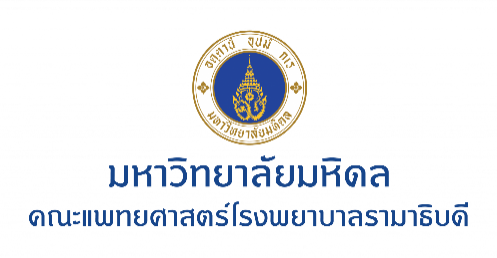 แบบรายงานฉบับสมบูรณ์ทุนวิจัย Dean’s Research Novice Awardโครงการต้นกล้ารามาธิบดี(พ.ศ. ..................../ปีงบประมาณ..................)……..............................................................................................................................................…………………………ก. ข้อมูลทั่วไปชื่อโครงการวิจัย(ภาษาไทย) 								                    			(ภาษาอังกฤษ) 								                   		  รายชื่อผู้วิจัย และผู้ร่วมวิจัย  หมายเลขโทรศัพท์ โทรสาร และ E – mail  		 								                                                                      	ได้รับทุนสนับสนุนการทำโครงการวิจัย Dean’s Research Novice Award  โครงการต้นกล้ารามาธิบดี              จำนวน 		    บาท (..........ตัวอักษร............)  เมื่อวันที่......................................................เริ่มทำการวิจัยเมื่อ (เดือน,ปี) 				ถึง (เดือน,ปี) 		      	 ข. รายละเอียด/สรุปผลของโครงการฉบับสมบูรณ์........................................................................................................................................................................................................................................................................................................................................................................................................................................................................................................................................................................................................................................................................................................................................................................... ............................................................................................................................................................................................ ................................................................................................................................................................................................................................................................................................................................................................................................................................................................................................................................................................................... ............................................................................................................................................................................................ ................................................................................................................................................................................................................................................................................................................................................................................................................................................................................................................................................................................... หมายเหตุ : รูปแบบฟอร์มสามารถปรับได้ตามความเหมาะสมรายะเอียดงบประมาณหมายเหตุ : 1. สำหรับหมวดค่าตอบแทนผู้วิเคราะห์ข้อมูลและหมวดครุภัณฑ์จะไม่สนับสนุน ควรใช้ครุภัณฑ์ที่มีอยู่ของหน่วยงาน 		2. การนำส่งรายการและหลักฐานค่าใช้จ่ายในแต่ละหมวด และหากมีเงินคงเหลือ ต้องนำส่งคืนโครงการฯ                      ภายใน 30 วันหลังจากเสร็จสิ้นโครงการ3. การจัดหาวัสดุ ให้ดำเนินการตามประกาศมหาวิทยาลัยมหิดล เรื่อง หลักเกณฑ์การจัดหาวัสดุและค่าใช้สอยที่ใช้   เงินอุดหนุนการวิจัย พ.ศ.2560 (https://op.mahidol.ac.th/ra/contents/research_regulation/ANNOUNCE_2560-02.pdf)  4. สำหรับค่าดำเนินการตีพิมพ์จะไม่สนับสนุน********************************************สามารถนำส่งเอกสารผ่านทางอีเมล์ ratonkla@mahidol.ac.th หรืองานบริหารการศึกษา/งานแพทยศาสตรศึกษาชั้น 3 อาคารบริหาร                                                                     ขอแสดงความนับถือลงนาม....................................................... (ผู้ขอทุน)                                                                       (...................................................)                                                                       วันที่.............../................/..............                                                                        ลงนาม : อาจารย์ที่ปรึกษาโครงการ                                                                    ลงนาม................................................................                                                                         (                                        )                                                                        วันที่.............../................/..............รายการงบประมาณที่ได้รับ(บาท)งบประมาณที่ใช้จ่าย(บาท)ยอดคงเหลือ(บาท)1.หมวดวัสดุ (ระบุตามความเป็นจริง)1.หมวดวัสดุ (ระบุตามความเป็นจริง)1.หมวดวัสดุ (ระบุตามความเป็นจริง)1.หมวดวัสดุ (ระบุตามความเป็นจริง)1.1 วัสดุวิทยาศาสตร์ ได้แก่ สารเคมี สัตว์ทดลอง สมุนไพร วัสดุในการทดลอง ฯลฯ1.2 วัสดุสำนักงาน ได้แก่ กระดาษ ปากกา ฯลฯ1.3 วัสดุต่างๆ ได้แก่ ค่าฟิล์ม ค่าล้างรูป ฯลฯ2.หมวดค่าตอบแทน 2.หมวดค่าตอบแทน 2.หมวดค่าตอบแทน 2.หมวดค่าตอบแทน 2.1 ค่าตอบแทนผู้ช่วยวิจัย (ระบุตามความจำเป็น)(ให้ระบุจำนวนผู้ช่วยนักวิจัย และหน้าที่รับผิดชอบโดยละเอียด)3.หมวดค่าใช้สอย3.หมวดค่าใช้สอย3.หมวดค่าใช้สอย3.หมวดค่าใช้สอย3.1ค่าเดินทางและค่าชดเชยการสูญเสียรายได้ของผู้เข้าร่วมโครงการ (200 บาทต่อราย)3.2 ค่าจ้าง ค่าเช่า ค่าซ่อมบำรุงรักษาครุภัณฑ์ของราชการ ค่าเจาะเลือด ค่าจ้างพิมพ์/                  ถ่ายเอกสาร ฯลฯ3.3 ค่าใช้สอยในการเตรียมรายงานผลการวิจัยรวมยอดเงินรวมยอดคงเหลือเป็นเงินทั้งสิ้น (ตัวอักษร......................................................)รวมยอดคงเหลือเป็นเงินทั้งสิ้น (ตัวอักษร......................................................)รวมยอดคงเหลือเป็นเงินทั้งสิ้น (ตัวอักษร......................................................)ลงนาม : ผู้ขอทุนลงนาม : อาจารย์ที่ปรึกษาโครงการ............................................................. (                                        )  วันที่.............../................/........................................................................... (                                          )           วันที่.............../................/..............